How to Make a Sandwich 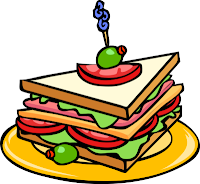 1. 												2. 												3. 												4.												5.												6. 												